Year 2 pure unit 10: Numerical methodsRoad MapRoad MapRoad MapRoad MapRoad MapRoad MapIn this unit you will learn about pure maths. The aims are as follows:LG1: KnowledgeLG2: ApplicationLG3: SkillsAssessment GradesIn this unit you will learn about pure maths. The aims are as follows:LG1: KnowledgeLG2: ApplicationLG3: SkillsIn this unit you will learn about pure maths. The aims are as follows:LG1: KnowledgeLG2: ApplicationLG3: SkillsIn this unit you will learn about pure maths. The aims are as follows:LG1: KnowledgeLG2: ApplicationLG3: SkillsIn this unit you will learn about pure maths. The aims are as follows:LG1: KnowledgeLG2: ApplicationLG3: SkillsIn this unit you will learn about pure maths. The aims are as follows:LG1: KnowledgeLG2: ApplicationLG3: SkillsThemesLearning Goals/Outcomes/ContentLearning Goals/Outcomes/ContentLearning Goals/Outcomes/Content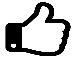 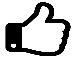 10a.  Location of rootsbe able to locate roots of f(x) = 0 by considering changes of sign of f(x);be able to locate roots of f(x) = 0 by considering changes of sign of f(x);be able to locate roots of f(x) = 0 by considering changes of sign of f(x);10a.  Location of rootsbe able to use numerical methods to find solutions of equations.be able to use numerical methods to find solutions of equations.be able to use numerical methods to find solutions of equations.10b.  Iteration including ‘staircase’ & ‘cobweb’ diagramsunderstand the principle of iteration;understand the principle of iteration;understand the principle of iteration;10b.  Iteration including ‘staircase’ & ‘cobweb’ diagramsappreciate the need for convergence in iteration;appreciate the need for convergence in iteration;appreciate the need for convergence in iteration;10b.  Iteration including ‘staircase’ & ‘cobweb’ diagramsbe able to use iteration to find terms in a sequence;be able to use iteration to find terms in a sequence;be able to use iteration to find terms in a sequence;10b.  Iteration including ‘staircase’ & ‘cobweb’ diagramsbe able to sketch cobweb and staircase diagrams;be able to sketch cobweb and staircase diagrams;be able to sketch cobweb and staircase diagrams;10b.  Iteration including ‘staircase’ & ‘cobweb’ diagramsbe able to use cobweb and staircase diagrams to demonstrate convergence or divergence for equations of the form x = g(x).be able to use cobweb and staircase diagrams to demonstrate convergence or divergence for equations of the form x = g(x).be able to use cobweb and staircase diagrams to demonstrate convergence or divergence for equations of the form x = g(x).10c.  Newton-Raphson method be able to solve equations approximately using the Newton-Raphson method;be able to solve equations approximately using the Newton-Raphson method;be able to solve equations approximately using the Newton-Raphson method;10c.  Newton-Raphson method understand how the Newton-Raphson method works in geometrical terms.understand how the Newton-Raphson method works in geometrical terms.understand how the Newton-Raphson method works in geometrical terms.10d. Problem solving be able to use numerical methods to solve problems in context.be able to use numerical methods to solve problems in context.be able to use numerical methods to solve problems in context.